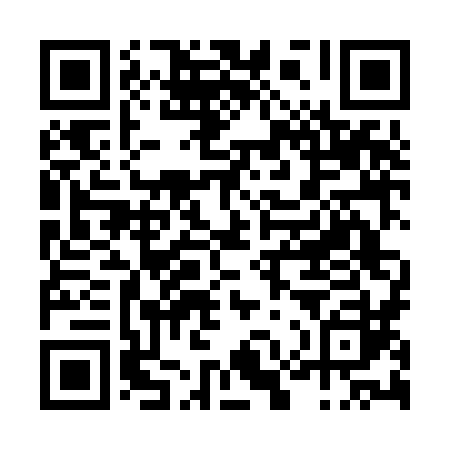 Ramadan times for Vale de Azares, PortugalMon 11 Mar 2024 - Wed 10 Apr 2024High Latitude Method: Angle Based RulePrayer Calculation Method: Muslim World LeagueAsar Calculation Method: HanafiPrayer times provided by https://www.salahtimes.comDateDayFajrSuhurSunriseDhuhrAsrIftarMaghribIsha11Mon5:165:166:4712:394:476:326:327:5812Tue5:155:156:4512:394:476:336:337:5913Wed5:135:136:4412:394:486:346:348:0014Thu5:115:116:4212:394:496:366:368:0115Fri5:095:096:4012:384:506:376:378:0216Sat5:085:086:3912:384:516:386:388:0417Sun5:065:066:3712:384:526:396:398:0518Mon5:045:046:3612:374:526:406:408:0619Tue5:025:026:3412:374:536:416:418:0720Wed5:015:016:3212:374:546:426:428:0821Thu4:594:596:3112:364:556:436:438:0922Fri4:574:576:2912:364:566:446:448:1123Sat4:554:556:2712:364:566:456:458:1224Sun4:534:536:2612:364:576:466:468:1325Mon4:524:526:2412:354:586:476:478:1426Tue4:504:506:2212:354:596:486:488:1527Wed4:484:486:2112:354:596:496:498:1728Thu4:464:466:1912:345:006:506:508:1829Fri4:444:446:1712:345:016:516:518:1930Sat4:424:426:1612:345:026:526:528:2031Sun5:415:417:141:336:027:547:549:221Mon5:395:397:121:336:037:557:559:232Tue5:375:377:111:336:047:567:569:243Wed5:355:357:091:336:047:577:579:254Thu5:335:337:081:326:057:587:589:275Fri5:315:317:061:326:067:597:599:286Sat5:295:297:041:326:068:008:009:297Sun5:275:277:031:316:078:018:019:318Mon5:255:257:011:316:088:028:029:329Tue5:245:247:001:316:088:038:039:3310Wed5:225:226:581:316:098:048:049:35